Утверждаю:Директор школы Е.В.Казаринова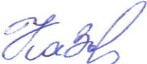 График промежуточной аттестации в 2020-2021 учебный год.1-4 классы5-8, 10 классыКлассУчебный предметУчебный предметУчебный предметУчебный предметУчебный предметУчебный предметУчебный предметУчебный предметУчебный предметУчебный предметРусский языкИзобрази тельное искусствоЛитературное чтениеОкружающий мирматематикаМузыкаТехнологи яФизическ ая культураИностранн ый языкОРКСЭшахмат ыАссистент1а12.0514.0519.0514.0520.0528.0429.0411.05Кипкаева В.В1б12.0511.0518.0514.0519.0513.0530.0421.05Кипкаева В.В1в12.0529.0418.0514.0513.0519.0520.0511.05Кипкаева В.В2а12.0528.0413.0518.0520.0517.0521.0519.0514.0529.04Мельников а О.А.2б12.0521.0519.0518.0520.0528.0429.0414.0513.0517.05Мельников а О.А.2в12.0517.0518.0514.0520.0528.0419.0511.0513.0529.04Мельников а О.А.3а12.0529.0418.0514.0520.0517.0527.0428.0419.0513.05Монахов М.И.3б12.0514.0518.0513.0520.0517.0528.0428.0419.0511.05Монахов М.И.3в12.0530.0519.0514.0520.0517.0528.0418.0513.0511.05Монахов М.И.4а12.0529.0418.0521.0519.0511.0530.0429.0417.0520.0513.05Молодых И.Б.4б12.0517.0518.0517.0520.0511.0530.0419.0521.0513.0529.04Молодых И.Б.КлассУчебный предметУчебный предметУчебный предметУчебный предметУчебный предметУчебный предметУчебный предметУчебный предметУчебный предметУчебный предметУчебный предметУчебный предметУчебный предметУчебный предметУчебный предметУчебный предметУчебный предметУчебный предметУчебный предметКлассРусский языкЛитератураИностранный языкВторой иностранный языкматематикаисторияобществознаниегеографиябиологияфизикахимиямузыкаинформатикаИзобразительное искусствоТехнологияФизическая культурашахматыОсновы безопасности жизнедеятельностиастрономияАссистент5а18.0517.0524.0513.0514.0512.0520.0519.0529.0421.0511.0530.0425.05Кипкаева В.В.Мельникова О.А.5б18.0517.0524.0513.0514.0512.0520.0519.0529.0421.0511.0530.0428.04Молодых И.Б. Монахов М.И.5в18.0517.0524.0513.0514.0525.0520.0519.0512.0521.0511.0530.0428.05Кипкаева В.В.Мельникова О.А.5г18.0519.0525.0513.0514.0512.0520.0524.0529.0421.0517.0530.0428.04Кипкаева В.В.Мельникова О.А.6а18.0517.0520.0514.0512.0513.0524.0521.0519.0511.0530.0428.0425.05Молодых И.Б.Монахов М.И.6б17.0518.0519.0511.0514.0513.0524.0521.0520.0528.0429.0412.0525.05Кипкаева В.В.Мельникова О.А.6в18.0519.0525.0513.0514.0517.0524.0521.0520.0528.0430.0412.0524.05Молодых И.Б.Монахов М.И.7а18.0513.0512.0525.0520.0519.0524.0524.0511.0521.0525.0514.0517.0524.0530.04Кипкаева В.В. Мельникова О.А.7б18.0513.0512.0525.0520.0519.0524.0524.0511.0521.0525.0514.0528.0424.0530.04Молодых И.Б.Монахов М.И.8а18.0513.0514.0530.0417.0521.0525.0512.0524.0520.0511.0524.0526.0529.0419.0530.04Кипкаева В.В.Мельникова О.А.8б18.0514.0513.0530.0419.0521.0525.0512.0524.0520.0511.0524.0526.0529.0417.0530.04Молодых И.Б. Монахов М.И.10а12.0511.0517.0521.0514.0526.0518.0513.0524.0520.0519.0529.0429.0428.0425.05Кипкаева В.В.Мельникова О.А.10б12.0511.0517.0521.0514.0526.0518.0513.0524.0520.0519.0529.0429.0428.0425.05Молодых И.Б.Монахов М.И.